Lifejacket & Liferaft Safety PresentationTuesday 26th April 1.30pm – 4.00pmNAFC Marine CentreScallowayD H Marine Ltd are delighted to sponsor the above and warmly invite you to attend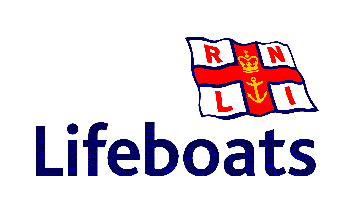 RNLI General Fishing Presentation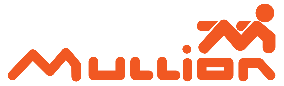 Mullion Floatation Garments & Lifejackets Highlighting the importance of regular servicing & maintenance of PFD’sincluding Waterside Demonstration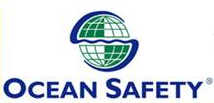 Ocean Safety Inflatable Life raft, EPIRBs and Personal Locator Beacons Reviewing new Proposed Coding requirements for fishing vesselsTeas & Coffees served at 3.30pmKnowledgeable staff on hand from all three companies so please take this opportunity to come along and discuss any queries you might have on your Lifesaving Requirements in general.Supported by:Shetland Shellfish Management Organisation	          Seafood ShetlandShetland Fishermen’s Association	        		          Shetland AquacultureWe look forward to seeing you on the day